HİLVAN ANADOLU LİSESİ 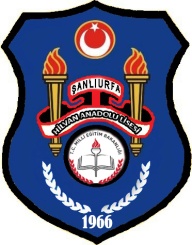 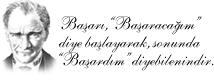 …………… EĞİTİM-ÖĞRETİM YILI………...SINIFLAR 2.DÖNEM …………. DERSİ2.YAZILI SORULARIÖĞRENCİNİN:         Sınav süresi 45 dakika olup her sorunun doğru çözümü 10 puandır..										                                                                                            Başarılar Dilerim…                                                                                                                                                    …ADI SOYADI:					             SINIFI:			         NO:ADI SOYADI:					             SINIFI:			         NO:1.3.2.4.5. 6.  7. 8.  